I. NYILATKOZATa helyi adókról szóló 1990. évi C. törvény 3. § (2) – (3) bekezdésében foglaltakrólBugac Nagyközség illetékességi területén folytatott vállalkozási tevékenységgel kapcsolatban kijelentem (kijelentjük), hogy a …….................................……………………………………………….……-nak (-nek)a 2020. adóévet megelőző adóévben folytatott vállalkozási tevékenységből származó jövedelme (nyeresége) után sem belföldön, sem külföldön adófizetési kötelezettsége nem keletkezett.Címe, (székhelye): ……………………………………………Utca:……………………………………… hsz…………………………Hrsz…………………Adószáma: _________________________________________Statisztikai számjele: ____________________________……………………………. 		év 	  hó 	      nap		helység		………………………………………………………..		adózó vagy képviselője (meghatalmazottja) aláírásaKITÖLTÉSI ÚTMUTATÓ A helyi iparűzési adóalanyok közül az egyesület, az alapítvány, a közszolgáltató szervezet, a köztestület, az önkéntes kölcsönös biztosító pénztár, a magánnyugdíjpénztár, a közhasznú szervezetnek minősülő nonprofit gazdasági társaság mentes a helyi iparűzési adó alól, abban az adóévben, amelyet megelőző adóévben folytatott vállalkozási tevékenységéből származó jövedelme (nyeresége) után sem belföldön, sem külföldön adófizetési kötelezettsége nem keletkezett. A feltételek meglétéről az adózó írásban köteles nyilatkozni az adóhatóságnak.A nyilatkozat benyújtása esetén nem kell adóbevallást beadni.A nyilatkozatot értelemszerűen kell kitölteni.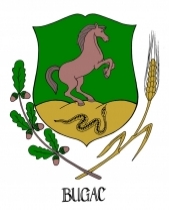 Bugaci Közös Önkormányzati Hivatal JEGYZŐJE6114  Bugac,  Béke utca 10.Tel: 76/575-100,   Fax: 76/575-107E-mail: bugacado@bugac.huA Bugaci Közös Önkormányzati Hivatal hivatali kapuhoz tartozó rövid neve: BUGACONK